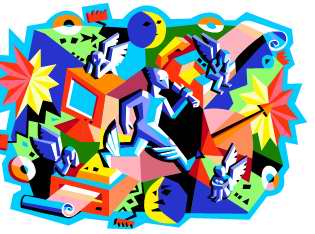 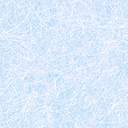 Сценарий проведения математической игры«Путешествие по городу Детства»в рамках недели математики.Разработанучителем математики первой категорииШиховой Мариной Витальевнойучителем информатики первой категорииКулбаевой Марией МихайловнойПгт.БерезовоХМАО_Югра2016 Математическая игра «Путешествие по городу Детства».Внеклассная работа по предмету.Цели и задачи мероприятия.Развивающие:  Применяя нестандартную форму проведения игры, повысить интерес учащихся к предмету; развивать у учащихся познавательный интерес к предметам математикаи информатика, сообразительность, любознательность, логическое мышление, укреплять память учащихся;вовлечь учащихся в активную практическую деятельность;развивать навыки грамотного ответа, умения доказывать свою точку зрения,формировать здоровое соперничество;сплотить коллектив старшеклассников школы. Воспитательные: воспитание сознательной дисциплины инорм поведения.Оборудование:   мяч , 4 шарика, колпачки с иголками.Вся игра сопровождается презентацией (Приложение 1).Звучит музыка Шаинского “АБВГДейка”(Приложение 2)Ведущий:Здравствуйте!Мы рады приветствовать вас в этом зале.2 – ой  ведущий: Мы   готовы поделиться своими мыслями и суждениями.1-ый ведущий: Будем рады, если вы будете сотрудничать с нами , помогать нам!2-ой ведущий: А если захотите, можете спорить с нами , доказывать свою правоту!1-ый ведущий: Итак, мы сегодня поговорим о математике.2-ой ведущий: Кто-то скажет: «Вот скукотища!»					1-ый ведущий: А кто-то подумает: « Я её не знаю! Сложная наука! Да и зачем мне она  нужна?!»Ведущий: Не спешите, друзья! Просто давайте представим: математика исчезла! Математика исчезла вся! Сразу! Поверите ли, но мы сразу почувствуем это исчезновение. Подумаете: « Вот даёт!» А  вот  и  почувствуем! Уверяю, вас!Ну представьте, исчезли цифры. Не правда ли – пустяк! Но сможете ли вы представить мир без цифр и чисел  Вы не найдёте нужный дом на улице, не узнаете цену товара , который собрались купить, вы просто – напросто не узнаете в какой автобус вам нужно войти, вы не будете знать время. В общем, вы лишитесь многого из того, что привычно и необходимо современному человеку, а  самое главное… вы не сможете пользоваться своими любимыми телефонами!1-ый ведущий: Более того, без математики не летали бы в космос космические корабли , не работали бы лазеры, не могли бы передаваться на Землю телевизионные изображения, получаемые спутниками.2-ой ведущий: Явления всей Вселенной подчинены определённым числовым соотношениям. Число – это закон и связь мира. Всё в мире упорядочивается в соответствии с числами и законами математики. Пропорциями определяются законы гармонии. Математика и гармония неразлучны  друг с другом. Благозвучные , гармонично звучащие  аккорды музыки могут быть получены при помощи соотношения чисел 1 , 2, 3 ,4.   Живые существа и многие объекты живой природы созданы по законам симметрии.Ведущий: Действительно, математика – удивительная наука. На вопрос „ Для чего изучают математику? “ – замечательно ответил еще в13 веке английский философ Роджер Бэкон: „ Тот, кто не знает математики, не может узнать ни какой другой науки и даже не может обнаружить своего невежества“.Сегодня вы увидите, что математика может быть не только серьезной и строгой, но и веселой, занимательной, требующей находчивости, эрудиции и чувства юмора.Звучит музыка Шаинского “АБВГДейка”( слайд 3)Ведущий: Не случайно звучит эта песня, потому – что команды так названы АБВГ, итак дорогие друзья приветствуем вас на игре АБВГдейка. Мы приглашаем в нашу страну АБВГДейка команды!!! Члены команды это туристы нашего города, которым предстоит познакомиться, с достопримечательностями нашего  городка. (Слайд 4)И конечно же у нас в гостях, уважаемое жюри! Разрешите представить (фанфары)
________________________
_________________________
_______________________________
_______________________________ Мы начинаем! Мы будем проводить жеребьевку, ничего заранее не решено. Капитаны команд подойдите ивыберете жетоны. (проводят жеребьёвку, после жеребьевки команды начинают игру). Ведущий: Туристы, не хотите ли посетить автомобильный салон. Тогда добро пожаловать. Вам необходимо раскодировать изображение транспорта, на котором вы поедете осматривать достопримечательности    нашего города. Но машина будет необычной.(слайд 5)1 -й конкурс “Автосалон”.Конкурс на кодирование информации, используя метод координат.Раскодируйте изображение. Известны координаты точек: Отметьте эти точки на координатной плоскости, а затем соедините их отрезками в следующей последовательности:1-2-3-4-5-6-7-8-9-1
5-9.
10-11-12-13-10.
14-15-16-17-14.
18-19-20-21-18.
22-23-24-25-22.Затем показывается раскодированный рисунок на слайде и проверяется с тем, что предоставили команды.(В это время игра  для зрителей “Вопрос-ответ”.(музыка)Ведущий.: Что же проверим ваши результаты.( слайд 6)Ну, что ж, в добрый путь!А для того, чтобы отправиться по нашим дорогам, вам необходимо составить маршрут своего следования. 2-й конкурс “Маршрут”. (слайд 7)Предлагаем вам  начертить график, изображающий одну из поговорок:Как аукнется, так и откликнется.Светит да не греет.Ни кола, ни двора.Чем дальше в лес, тем больше дров.Выше меры конь не прыгнетПересев хуже недосева.Тише едешь дальше будешь.Ведущий:«Предмет математики столь серьезен, что не следует упускать ни одной возможности сделать его более занимательным» – а это уже слова Блеза ПаскаляВедущий  ходит по залу с микрофоном и очень быстро задает несколько вопросов из предложенных конкретным ученикам среднего звена.(музыка)1. Варит отлично твоя голова: пять плюс один получается ...(не два, а шесть).2. Вышел зайчик погулять, лап у зайца ровно...(не пять, а четыре).3. Ходит в народе такая молва: шесть минус три получается ...(не два, а три).4. Говорил учитель Ире, что два больше, чем ...(один, а не четыре).5. Меньше в десять раз чем метр, всем известно ...(дециметр).6. Ты на птичку посмотри: лап у птички ровно ...(две, а не три).7. У меня собачка есть, у нее хвостов аж ровно ...(один, а нешесть).8. У доски ты говори, что концов у палки ровно ...(два, а не три).9. Отличник тетрадкой своею гордится: внизу под диктантом стоит ...(не единица, а пять).10. На уроках будешь спать, за ответ получишь ...(два, а не пять).11. Вот пять ягодок в траве. Съел одну - осталось ...(не две, а четыре).12. Мышь считает дырки в сыре: три плюс два - всего ...(пять, а не четыре).Ведущий: Объявляется3-й конкурс Блиц – турнир!     (слайд 8)Условия  турнира: за  одну минуту дать  наибольшее  число  правильных  ответов. (Вопросы  турнира  читаются  очень  быстро). 1 блок:Как  называется  прибор  для  измерения  отрезков?  (линейка)Сколько  минут  в  часе?    (60 минут)Как  называется  результат  сложения?   (сумма)Отрезок, соединяющий  точку  окружности  с   центром?        (радиус)Прибор  для  измерения  углов?               (транспортир)Наименьшее  трёхзначное  число?           (100)Тройка  пробежала  30  км. Какое  расстояние  пробежала  каждая  лошадь?         (30 км)Назовите  модуль  числа  ?                     (6)Часть  прямой, ограниченный  двумя  точками?                 (отрезок) Сколько  козлят  было  у  многодетной  козы?                   (7) Одна  сотая  часть  числа?                                                        (1 Третий  месяц  летних  каникул?                                           (август) Другое  название  независимой  переменной?                      (аргумент) Треугольник, у  которого  две  стороны  равны?    (равнобедренный) Отрезок, выходящий  из  вершины  треугольника, делящий  противоположную  сторону  пополам?             (медиана) 50  разделите  на  половину?                              (сто) Прямоугольник, у  которого  все  стороны  равны?      (квадрат) Сумма  всех  сторон  многоугольника?               (периметр)Утверждение  требующее  доказательства?        (теорема) Назовите  число, «разделяющее»  положительные  и  отрицательные  числа?                                                                         (0)2 блок:Сколько  секунд  в  минуте?                            (60 сек.)Как  называется  результат  умножения?        (произведение)Угол,  равный  180?                                          (развёрнутый)Наибольшее  трёхзначное  число?                    (999)Число, обращающее  уравнение  в  верное  равенство?   (корень)Модуль  числа  ?                                           (4)Друг  игрека?                                                         (х)Последний  месяц  учебного  года?                     (май)День  недели, предшествующий  пятнице?         (четверг) Направленный  отрезок?                                      (вектор) Отрезок, соединяющий  любые  две  точки  окружности?           (хорда) Сколько  сторон  у  квадрата?                               (четыре) Единица  измерения  углов?                                  (градус)Какие  прямые  пересекаются  под  прямым  углом?       (перпендикулярные) Как  называются  равные  стороны  в  равнобедренном  треугольнике?    (боковые) Как  найти  неизвестный  множитель?               (произведениеразделить  на  известный  множитель) Одна  шестидесятая  часть  градуса?               (минута) Фигура, образованная  двумя  лучами  с  общим  началом?   (угол) Самая  большая  хорда  в  круге?            (диаметр) Простейшее  геометрическое  понятие?    (точка)3 блок:Сколько  месяцев  в  году?     (12)Как  называется  результат  деления?       (частное)Угол  равный  90(прямой)56:7?                                                     (8)Наибольшее  однозначное  число?       (9)Количество  высот  в  треугольнике?    (3)Самая  низкая  оценка  в  школе?            (1)Зайцы  пиля  бревно, сделали  10  распилов. Сколько  получилось  чурбаков?              (11)Одно  яйцо  варится  4  минуты. Сколько  минут  нужно  варить  5  яиц?    (4) Число, на  которое  нельзя  делить?    (0) Число  противоположное  (-4)?             (4) На  какое  наибольшее  число  делится  без  остатка  любое  число?  (само  на  себя) Объём  килограмма  воды?   (1 литр) Как  называется  равенство  с  переменной?     (уравнение) Как  найти  неизвестное  делимое?  (частное  разделить  на  делитель) Чему  равна  одна  сотая  часть  км?     (10 метров) Курица,  когда  стоит  на  одной  ноге  весит  3  кг. Сколько  будет  весит  курица, если  она  будет  стоять  на  двух  ногах?  (3 кг) Свойство  вертикальных  углов?   (вертикальные  углы  равны) Сколько  получится, если  сложить  наибольшее  трёхзначное    и  наименьшее  однозначное  натуральные  числа?       (1000) Чему  равно  значение  числа  ?            (3,14)блок:Единица измерения скорости на море? (узел)Наибольшее целое отрицательное число. (- 1)Единица массы драгоценных камней.(карат)Сколько нужно спиц, чтобы разделить колесо на 12 частей? (12).Утверждение принимаемое без доказательств. (Аксиома).На двух руках 10 пальцев. Сколько пальцев на десяти руках? (50).На что делить нельзя? (ноль)Где на земле самые длинные сутки? (везде по 24 часа)Отрезок, соединяющий две соседние вершины многоугольника (сторона)«Эврика!» - воскликнул он и открыл закон. Кто он? (Архимед)Самая редкая группа крови (четвертая)Сумма сторон многоугольника (периметр)Постоянная величина (константа)Что используют пчелы для строительства сот (воск)Сколько козлят было у многодетной козы? (семь)Как называют третью степень любого числа? (куб).Какие геометрические фигуры дружат с солнцем? (лучи).Самая большая птица в мире (страус)Есть у растений и у уравнений (корень)Чему равна дюжина (12)Ведущий: а сейчас я предлагаю вам посетить наш звездный городок и немного передохнуть:Как гласит древняя китайская мудрость, „…если задача не получается, ее следует поцеловать и оставить в покое“. Вот задачи, которые используют кадровые агенства мирового уровня для того, чтобы оценить умственные способности кандидатов, и мынадеемся, что вы справитесь с предложенными вам задачами.4 –й конкурс   Математическая логика:ЗАДАЧА №1.Сколько нужно проделать операций, чтобы засунуть бегемота в холодильник?(Чтобы засунуть бегемота в холодильник, требуется три операции: открыть холодильник, положить бегемота в холодильник, закрыть холодильник.)-Этот вопрос позволяет выяснить, нет ли у вас склонности выискивать чересчур сложные решения для простых задач.ЗАДАЧА №2. Сколько операций надо проделать для того, чтобы положить жирафа в холодильник?(Четыре операции: добавляется операция „Вынуть бегемота из холодильника“.)-Этот вопрос позволяет выяснить, способны ли вы при принятии решений учитывать последствия ваших предыдущих действий. ЗАДАЧА №3. Бегемот и жираф находятся на суше на расстоянии 1 километра от берега реки. Кто из них быстрее добежит до воды?(Правильный ответ: быстрее добежит бегемот, потому что жираф остался в холодильнике.)Этот вопрос проверяет вашу память.ЗАДАЧА №4. Сколько бегемотов умещается в кузове пятитонного грузовика?(Правильный ответ: умещается 5 тонн бегемотов – полный грузовик.)ЗАДАЧА №5. Сколько поместится жирафов в кузове пятитонного грузовика?(Правильный ответ: ни одного жирафа, потому что кузов доверху набит бегемотами.)-Этот вопрос позволяет выяснить, способны ли вы учиться на собственных ошибках.Игра со зрителями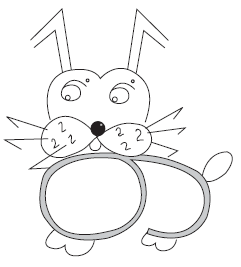 Ведущий.: Следующая достопримечательность нашего города – детская  площадка.(слайд 9)Вам не кажется, что вы засиделись, не пора ли нам размяться. Каждый игрок берет то число, которое ему нравится больше всего. Будьте внимательными. Ваша задача показать правильный результат с помощью ваших карточек. 5-й конкурс “Спортивная математика”.(Команды приглашаются на сцену, каждый участник берет себе число от 1 до 6.В ходе выполнения задания вперед выходят те ученики, у которых число соответствует ответу на вопросы ведущего.)Построиться в порядке возрастания.6 х 4 = 24Четыре в кубе (64)Извлеките квадратный корень из 169.(13) 17 х 3 = 51Найдите наибольший общий делитель 15 и 30 (15)7 х 8 = 56Найдите наименьшее общее кратное 5 и 125 (125)Сумма 101 и 133 (234)Чему равна разность чисел 146 и 20 (126)Ведущий.: Пришло время посетить музей и показать свои интеллектуальные способности.(слайд 10)6-й конкурс “Интеллектуальный турнир”.  ( заполнение таблицы)Вам дается одна минута, вы должны ответить на большее количество вопросов.(В это время с залом игра с мячом: передают мяч друг ругу, получивший мяч поет песню, где встречается числа.)музыка7-й конкурс “Капитанов”.Конкурс больше словВедущий: Эйнштейну принадлежат такие слова: «Среди всех наук Математика пользуется особенным уважением, основанием этому служит то единственное обстоятельство, что её положения верны и неоспоримы, в то время как положения других наук до известной степени спорны, и всегда существует опасность их опровержения новыми открытиями». В следующей задаче все положения верны и неоспоримы, по-другому быть не может. Обозначим следующие буквы цифрамиЗа одну  минуту расшифруйте как можно больше слов8-й конкурс “Глазомер”.Ведущий: А пока ваши капитаны работают, мы проверим, кто же из гостей нашего города обладает самыми феноменальными возможностями!(Участники должны дать приблизительные данные, каждый предмет демонстрируется.) В математике немаловажную роль играет точность определения на глаз, наблюдательность, сообразительность, память и мышление. Сейчас мы проверим, кто из вас наблюдателен, у кого лучше глазомер. Задания командам:Отрежьте нить длиной 50 см.Определите продолжительность 1 минуты.Начертите угол в 45 градусов.Определите длину моего роста.Капитаны команд сдают свои работы жюри, а я приглашаю самых юных гостей нашего города для следующего конкурсаИгра со зрителями «Посчитаю не собьюсь»Ведущий: излюбленное место жителей нашего городка – досуговый центр. От каждой команды приглашается по одному представителю. В каждом из шариков находится записка, в которой указано место, где спрятан ваш вопрос. После того как вы найдете вопрос, вы должны на него дать ответ.9-й конкурс “Цирк”. (слайд 11)(От каждой команды приглашается по одному желающему, они одевают колпак на макушке которого прикреплена иголка, их задача подпрыгнув лопнуть шарик (шар подвешен на определенном расстоянии) в котором находится вопрос.)Вопросы для шарика: – Какие фигуры могут образоваться при пересечении трех прямых. (Треугольник, точка, угол.) – Как называется прибор для измерения углов на местности? (Астролябия.)– Величина угла 30 градусоВедущий. Чему она будет равна если рассматривать угол в лупу в двукратным увеличением. (30 градусов, лупа не увеличивает угловые размеры.) – Двоичный код числа два 10, назовите двоичный код числа 3. (101)(слайд 12)Ведущий:Ян Амос Каменский сказал: «Считай несчастным тот день или тот час, в котором, ты не усвоил ничего, ничего не прибавил к своему образованию». И я надеюсь, что сегодняшний  день не будет для вас несчастным и потерянным, т.к. каждый из вас унесёт с собой, что-то новое, неизвестное, интересное, познавательное.Вот закончилась играРезультат узнать пора.Кто же лучше всех трудилсяИ в игре он отличился?Ведущий.: Пришло время подвести итоги. Слово предоставляется нашему жюри.Подведение итогов конкурса.Итак, ребята, сегодня мы побывали с вами в стране АБВГДейка. Все были сегодня остроумны и веселы. А ведь иначе нельзя, такая уж она наука – математика, и наш городок АБВГДейка. (Слайд 13)Сопроводительный материал для команд и жюри:Как аукнется, так и откликнется.Светит да не греет.Ни кола, ни двора.Чем дальше в лес, тем больше дров.Выше меры конь не прыгнетПересев хуже недосева.Тише едешь дальше будешь.Отрежьте нить длиной 50 см.Определите продолжительность 1 минуты.Начертите угол в 45 градусов.Определите длину моего роста.Какие фигуры могут образоваться при пересечении трех прямых.– Как называется прибор для измерения углов на местности? – Величина угла 30 градусов.   Чему она будет равна, если рассматривать угол в лупу в двукратным увеличением.– Двоичный код числа два 10, назовите двоичный код числа 3. Команда_____________Задача № 1                        Задача № 2Задача № 3                       Задача № 41. (2,3)
2. (2,4)
3. (4,5)
4. (7,8) 
5. (10,8)
6. (14,8)
7. (15,5)8. (16,5)
9. (10,3)
10. (7,6)
11. (7,7)
12. (9,7)
13. (9,6)
14. (11,6)15. (11,7)
16. (13,7)
17. (13,6)
18. (5,2)
19. (5,3)
20. (6,3)
21. (6,2)22. (13,2)
23. (13,3)
24. (14,3)
25. (14,2)АБВГДЕИКЛMНОРТ12345678910111213144 7 5---8 6 5 13---8 11 7 4 1---5 12 10--8 7 11 12--10 12 14 12 13---2 11 3--7 4 9 1 --10 12 13 5 1 ---8 7 14--10 12 5 1--9 12 5 8 1---3 6 8--8 1 5 13--11 1 13 12 5---4 12 5--11 6 2 12--2 1 13 12 11---14 7 8--5 7 3 12--7 5 6 1 9---1-2-3-4-5-6-7-8-9-1
5-9.
10-11-12-13-10.
14-15-16-17-14.
18-19-20-21-18.
22-23-24-25-22.1-2-3-4-5-6-7-8-9-1
5-9.
10-11-12-13-10.
14-15-16-17-14.
18-19-20-21-18.
22-23-24-25-22.1-2-3-4-5-6-7-8-9-1
5-9.
10-11-12-13-10.
14-15-16-17-14.
18-19-20-21-18.
22-23-24-25-22.1-2-3-4-5-6-7-8-9-1
5-9.
10-11-12-13-10.
14-15-16-17-14.
18-19-20-21-18.
22-23-24-25-22.ААББВВГГДДЕЕИИККЛЛMMННООРРТ112233445566778899101011111212131314ААББВВГГДДЕЕИИККЛЛMMННООРРТ112233445566778899101011111212131314ААББВВГГДДЕЕИИККЛЛMMННООРРТ112233445566778899101011111212131314АББВВГГДДЕЕИИККЛЛMMННООРРТТ12233445566778899101011111212131314144 7 5---8 6 5 13---8 11 7 4 1---5 12 10--8 7 11 12--10 12 14 12 13---2 11 3--7 4 9 1 --10 12 13 5 1 ---8 7 14--10 12 5 1--9 12 5 8 1---3 6 8--8 1 5 13--11 1 13 12 5---4 12 5--11 6 2 12--2 1 13 12 11---14 7 8--5 7 3 12--7 5 6 1 9---АБВГДЕИКЛMНОРТ12345678910111213144 7 5---8 6 5 13---8 11 7 4 1---5 12 10--8 7 11 12--10 12 14 12 13---2 11 3--7 4 9 1 --10 12 13 5 1 ---8 7 14--10 12 5 1--9 12 5 8 1---3 6 8--8 1 5 13--11 1 13 12 5---4 12 5--11 6 2 12--2 1 13 12 11---14 7 8--5 7 3 12--7 5 6 1 9---4 7 5---8 6 5 13---8 11 7 4 1---5 12 10--8 7 11 12--10 12 14 12 13---2 11 3--7 4 9 1 --10 12 13 5 1 ---8 7 14--10 12 5 1--9 12 5 8 1---3 6 8--8 1 5 13--11 1 13 12 5---4 12 5--11 6 2 12--2 1 13 12 11---14 7 8--5 7 3 12--7 5 6 1 9---4 7 5---8 6 5 13---8 11 7 4 1---5 12 10--8 7 11 12--10 12 14 12 13---2 11 3--7 4 9 1 --10 12 13 5 1 ---8 7 14--10 12 5 1--9 12 5 8 1---3 6 8--8 1 5 13--11 1 13 12 5---4 12 5--11 6 2 12--2 1 13 12 11---14 7 8--5 7 3 12--7 5 6 1 9---4 7 5---8 6 5 13---8 11 7 4 1---5 12 10--8 7 11 12--10 12 14 12 13---2 11 3--7 4 9 1 --10 12 13 5 1 ---8 7 14--10 12 5 1--9 12 5 8 1---3 6 8--8 1 5 13--11 1 13 12 5---4 12 5--11 6 2 12--2 1 13 12 11---14 7 8--5 7 3 12--7 5 6 1 9---Автосалон Маршрут Блиц-турнирМатематическая логикаСпортивная математикаИнтеллектуальный турнирБольше слов (капитаны)Глазомер Цирк АБВГ№вопросответбаллы1Какой город России назван «в честь» знака математической операции? 2Назовите «математические» растения3Какая цифра широко известна в мировой политике – да еще с эпитетом «большая»? 4Какое число можно найти в каждом автомобильном бензобаке?5Без чего не могут обойтись охотники, барабанщики и математики? 6Что есть у каждого слова, растения и уравнения? 7Название какого государства скрывается в математическом выражении А3? 8Какой математический закон, известный всем с младших классов, стал популярной пословицей? 9Какую формулу прославили Фанхио, Лауда, Сенна, Прост, Шумахер? 10Эмблемой какого автомобиля являются четыре одинаковые геометрические фигуры? 11Какая геометрическая фигура нужна для наказания детей? 12На какой угол поворачивается солдат по команде «кругом»? 13Какую форму имеет президентский кабинет в Белом доме США14Какая дуга вошла в историю 20 века15Как называется перпендикуляр к рельсам16Назовите меру для лиха и изюма. 17Обманный финансовый многогранник – это… 18Автор первого учебника арифметики в России19Автор строк «Числа правят миром»20Автор труда под названием «начала» №вопросответбаллы1Какой город России назван «в честь» знака математической операции? Минусинск, Красноярский край.2Назовите «математические» растенияТысячелистник, столетник, золототысячник.3Какая цифра широко известна в мировой политике – да еще с эпитетом «большая»? «Большая восьмерка» – неформальный клуб президентов восьми государств: США, Великобритании, Франции, Германии, Италии, Японии, Канады, России.4Какое число можно найти в каждом автомобильном бензобаке? Октановое число.5Без чего не могут обойтись охотники, барабанщики и математики? Без дроби.6Что есть у каждого слова, растения и уравнения? Корень.7Название какого государства скрывается в математическом выражении А3? Куб А – Куба.8Какой математический закон, известный всем с младших классов, стал популярной пословицей? От перемены мест слагаемых сумма не изменяется.9Какую формулу прославили Фанхио, Лауда, Сенна, Прост, Шумахер? Автогонки «Формула–1».10Эмблемой какого автомобиля являются четыре одинаковые геометрические фигуры? «Ауди».11Какая геометрическая фигура нужна для наказания детей? Угол.12На какой угол поворачивается солдат по команде «кругом»? На 180°13Какую форму имеет президентский кабинет в Белом доме СШАОвальный кабинет14Какая дуга вошла в историю 20 векаКурская дуга.15Как называется перпендикуляр к рельсамШпала16Назовите меру для лиха и изюма. Фунт. Выражения: «фунт лиха» и «фунт изюма».17Обманный финансовый многогранник – это… пирамида18Автор первого учебника арифметики в РоссииЛ.Ф.Магницкий19Автор строк «Числа правят миром»Пифагор20Автор труда под названием «начала» Евклид